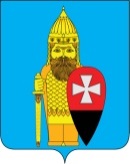 АДМИНИСТРАЦИЯ ПОСЕЛЕНИЯ ВОРОНОВСКОЕ В ГОРОДЕ МОСКВЕ ПОСТАНОВЛЕНИЕ27.09.2017 года № 112О мерах по обеспечению надлежащегосостояния  закрепленных  территорий,кровель   и  выступающих  элементовфасадов   зданий,  расположенных   натерритории поселения Вороновское в городе Москве, в зимний период 2017-2018 г.г.В соответствии с Законом города Москвы от 06 ноября 2002 года № 56 «Об организации местного самоуправления в городе Москве», во исполнение требований норматива города Москвы ЖНМ-2005/04 "Организация работ по очистке кровель жилых и общественных зданий от снега и наледи", правилами санитарного содержания территорий, организации уборки и обеспечения чистоты и порядка в г. Москве, в целях предупреждения травматизма и несчастных случаев в зимний период 2017-2018 год, администрация поселения Вороновское постановляет:1. Создать рабочую группу по координации работ по очистке кровель и выступающих элементов фасадов зданий, уборке закреплённых территорий за хозяйствующими субъектами поселения (далее – рабочая группа) в следующем составе:Руководитель рабочей группы:Иванов Е.П. -  глава администрации поселения Вороновское;Заместитель руководителя рабочей группы:Войтешонок Л.Ю. - заместитель главы администрации поселения Вороновское;Члены Рабочей группы:Тавлеев А.В.- заместитель главы администрации поселения Вороновское;Иванов С.А. – заместитель начальника отдела РСЭИ, ЖКХ и Б администрации поселения Вороновское;Ипатов А. И. – заведующий сектором ЖКХ отдела РСЭИ, ЖКХ и Б администрации поселения Вороновское;Евстигнеев Р.А.  – главный специалист сектора ЖКХ отдела РСЭИ, ЖКХ и Б администрации поселения Вороновское;Кучеренко Е.В. – ВРИО генерального директора ООО «УК «Шишкин Лес»; Рогожина С.Ю. – генеральный директора ООО «ЖЭК».2. Руководителю рабочей группы, а в его отсутствие заместителю руководителя Рабочей группы, осуществлять координацию работ по очистке кровель и выступающих элементов  фасадов зданий, уборке закрепленных территорий, организовывать систематическую проверку состояния кровель зданий, закрепленных для уборки территорий в зависимости от складывающихся погодных условий.3. Членам Рабочей группы (по принадлежности подконтрольных объектов):3.1. Направить официальные письма руководителям предприятий и организаций подконтрольных объектов, расположенных на территории поселения Вороновское, независимо от форм собственности, об их персональной ответственности за своевременную очистку кровель, выступающих элементов фасадов зданий от снега и наледи, обеспечение надлежащего состояния закреплённых уборочных территорий, а также обеспечения безопасности населения и работающего персонала в зимний период 2017-2018гг.3.2. Систематически выполнять проверку состояния кровель и выступающих элементов фасадов зданий от снега и наледи, содержание закрепленных территорий подконтрольных объектов, независимо от форм собственности, в целях выявления недостатков по содержанию кровель и прилегающих территорий и принятия оперативных мер по их устранению.3.3. Довести до сведения руководителей предприятий и организаций подконтрольных объектов, расположенных на территории поселения Вороновское, независимо от форм собственности, информацию о выполнении следующих мероприятий:3.3.1. Возложить соответствующими приказами персональную ответственность за своевременное ограждение опасных участков, содержание и очистку от снега и наледи кровель, выступающих участков, содержание закреплённых территорий.3.3.2. Создать и укомплектовать бригады по очистке скатных кровель и выступающих элементов фасадов зданий от снега и наледи из расчёта 1 бригада на 3 скатные кровли из 3-5 человек, обученных и аттестованных, или заключить договор с подрядной специализированной организацией. Особое внимание обращать на здания, выходящие на пешеходные тротуары и подъезды.3.3.3. К работам по очистке кровель допускать рабочих после их инструктажа под непосредственным руководством мастера или прораба, которые несут персональную ответственность за безопасные методы производства работ.3.3.4. Обеспечить наличие металлических ограждений, предупреждающих знаков, сигнальной ленты, страховочных поясов и тросов. Организовать ограждение опасных участков вдоль зданий.3.3.5. Задействовать для выполнения работ по очистке кровель и закреплённых территорий имеющиеся машины, механизмы и специальную технику.3.3.6. Проводить разъяснительную работу с жителями подведомственных территорий о необходимости своевременной очистке навесов над балконами и карнизами, а также о необходимости допуска работников специализированных или эксплуатирующих жилой фонд организаций для их очистки. В случае не обеспечения доступа составлять соответствующие акты, предупреждая жителей об административной и уголовной ответственности за травмирование граждан от падения снега и наледи.3.3.7. Проводить постоянную работу с населением по исключению парковки автотранспорта в местах непосредственной близости от зданий для обеспечения свободного прохода механизированной техники к зданиям, для своевременного выполнения работ по очистке кровель и карнизов балконов от снега и снежной наледи, уборке закреплённой территории.3.3.8. При определении порядка организации работ соответствующих служб в зимний период 2017-2018г.г. при эксплуатации жилых и нежилых строений учесть требования Норматива города Москвы ЖНМ-2005/04 «Организация работ по очистке кровель жилых и общественных зданий от снега и наледи», обеспечив очистку кровель в течение суток после выпадения осадков. При этом обратить особое внимание на выполнение следующих мероприятий:- Крыши с наружным водоотводом необходимо очищать от снега и наледи;	- При перепадах температур наружного воздуха с переходом на положительные на металлических и мягких скатных кровлях (за исключением кровельного покрытия) должны быть полностью очищены кровельное покрытие, желоба, свесы и установленные на воронках крышки-лотки;- Очистку кровель от снега и наледи производить в основном в дневное время;- Очищать кровлю от снега следует со всех её скатов, начиная от карнизов к коньку равномерно, не допуская перегрузки от снега отдельных участков;- Запрещается сбрасывать снег, лёд в воронки и водосточные трубы.4. Настоящее постановление вступает в силу со дня его подписания.5. Опубликовать настоящее постановление в бюллетене «Московский муниципальный вестник» и разместить настоящее постановление на официальном сайте администрации поселения Вороновское в информационно-телекоммуникационной сети «Интернет».6. Контроль за выполнением настоящего постановления возложить на главу администрации Иванова Евгения Павловича.Глава администрации поселения Вороновское                                                             Е.П. Иванов